Statistical parametersCalculation of statistical parameters Stephen Curry is an NBA player who plays for the Golden State Warriors. The averages number of points scored per season, until 2016, are as follows: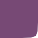 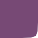 Find the career average number of points scored and the standard deviation. Below is a statistical table with the goals that F.C Barcelona (soccer team) made during the 2014/15 season: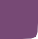 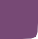 Find the average number of goals per game and the standard deviation.This teaching material is written by the Federación Española de Sociedades de Profesores de Matemáticas (FESPM) and other authors.You can use and alter the teaching material for educational purposes, however the use of it for the purpose of sales is prohibited.SeasonAverage points scored2009/1017.52010/1118.62011/1214.72012/1322.92013/14242014/1523.82015/1630No. of goalsNo. of games05152103542566481TOTAL110